
Schooljaar 2022-2023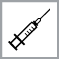 Geachte ouder,Beste leerling,De Vlaamse overheid biedt als bescherming tegen difterie, tetanus en pertussis een herhalingsinenting aan voor leerlingen in het 3e jaar secundair onderwijs en voor leerlingen in het buitengewoon onderwijs geboren in 2008.Bescherming tegen 3 ziektenDifterie (kroep) kan een ernstige ontsteking van keel en luchtwegen veroorzaken met verstikkingsgevaar. Ook hart en zenuwen kunnen worden aangetast.Tetanus (klem) veroorzaakt prikkeling van de zenuwcellen, waardoor ernstige en pijnlijke spierkrampen ontstaan en ademhalen onmogelijk kan worden.Pertussis (kinkhoest) is een uitputtende ziekte met hevige hoestbuien en gierende ademhaling. Vooral voor baby’s is het een ernstige ziekte, met kans op blijvende hersenschade door zuurstofgebrek. Adolescenten en volwassenen zijn de voornaamste infectiebron voor jonge baby’s die nog niet voldoende gevaccineerd zijn.De inenting biedt de beste bescherming tegen deze ziekten. Voor een langdurige bescherming is deze herhalingsinenting nodig.InentingEr wordt één prik gegeven in de bovenarm.Reacties na de inentingNa de inenting kan uw kind last krijgen van:een rode zwelling op de plaats van de inenting;een pijnlijke plek op de plaats van de inenting; een grieperig gevoel en lichte koorts;braken, diarree en buikpijn;gewrichtspijn;rode huiduitslag.Deze reacties zijn volkomen normaal en verdwijnen vanzelf na enkele dagen. Neem contact op met uw huisarts als de klachten langer aanhouden of ernstiger zijn.Een vaccin kan, zoals elk geneesmiddel, bijwerkingen veroorzaken. De kans dat een vaccin een ernstige bijwerking veroorzaakt, is uitzonderlijk klein.Wie vaccineertHet CLB vaccineert gratis. Bij de huisarts is het vaccin ook gratis, maar moet de raadpleging wel betaald worden. Toestemming voor de inentingWe vinden niet alleen de mening en keuze van de ouders maar ook die van de leerling erg belangrijk, daarom vragen we om deze toestemming samen te bespreken. De toestemmingsbrief kan op school worden afgegeven. VaccinnetHet CLB registreert de vaccins die het toedient in Vaccinnet, de Vlaamse vaccinatiedatabank. Zo kan ook de huisarts zien welk vaccin uw kind kreeg. Via www.myhealthviewer.be kan u dit nu ook zelf nakijken.Vaccins die niet door CLB worden aangebodenHet Vlaamse vaccinatieschema wordt bij schoolgaande kinderen gratis aangeboden via het CLB. Daarnaast bestaan nog andere vaccins. Voor meer informatie hierover kan u terecht bij de huisarts. VragenIndien er nog vragen zijn, kan u/je steeds met ons contact opnemen. We zijn bereikbaar op:………………………………………….. Voor meer informatie kan u/je ook terecht op www.laatjevaccineren.be, de website van de Vlaamse overheid over vaccinaties.Met dank voor de medewerking,De CLB-arts en CLB-verpleegkundigeTOESTEMMINGSBRIEF difterie-tetanus-pertussis (Boostrix®)
Naam + voornaam van de leerling: ……………………………………………………………….Geboortedatum: …../…../…..School + klas: ……………………………..Telefoonnummer waarop u overdag bereikbaar bent:……………………………………………………………..Een herhalingsinenting tegen difterie, tetanus en kinkhoest wordt ten zeerste aanbevolen na 10 jaar.Het CLB vaccineert op voorwaarde dat er:een geldige (schriftelijke of mondelinge) toestemming is voor vaccinatie. Deze kan gegeven worden door een ouder, door de voogd of door de mature leerling zelf;uit de vragen bij de toestemming (zie hoger) blijkt dat er geen tegenaanwijzingen zijn voor vaccinatie.Kruis de gewenste keuze aan. Ik wens dat het CLB mijn kind gratis inent tegen difterie-tetanus-pertussis. Ik wens mijn kind te laten inenten door de huisarts.     Vergeet dan niet de huisarts te verwittigen. Zo kan hij/zij het vaccin vooraf bestellen. De herhalingsinenting tegen difterie–tetanus-pertussis werd al gegeven op: …../…../….. Ik weiger mijn kind te laten inenten. Ik heb de informatie over het vaccin en over de ziekten waartegen het vaccin beschermt gelezen en heb ook de kans gekregen om de vaccinatie te bespreken en vragen te stellen.Let op! De volgende vragen helpen ons om een mogelijke tegenaanwijzing voor vaccinatie op te sporen. Kruis het juiste antwoord aan.Heeft uw kind in het verleden ernstige reacties vertoond na een inenting?            ja      neenLijdt uw kind aan een aandoening van het zenuwstelsel die nog niet onder controle is?                                                                                                                          ja       neenDatum: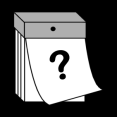 Naam en handtekening ouder/voogd: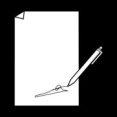 